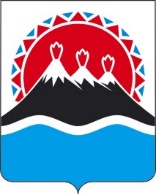 П О С Т А Н О В Л Е Н И ЕПРАВИТЕЛЬСТВА  КАМЧАТСКОГО КРАЯ                   г. Петропавловск-КамчатскийПРАВИТЕЛЬСТВО ПОСТАНОВЛЯЕТ:1. Внести в приложение к постановлению Правительства Камчатского края от 20.02.2020 № 66-П «Об утверждении Перечня рыболовных участков на территории Камчатского края» изменение согласно приложению к настоящему постановлению.2. Настоящее постановление вступает в силу после дня его официального опубликования.Изменение в приложение к постановлению Правительства Камчатского краяот 20.02.2020 № 66-П «Об утверждении Перечня рыболовных участков на территории Камчатского края»Перечень рыболовных участков на территории Камчатского края дополнить следующими рыболовными участками:«*- Система координат - WGS-84     ».[Дата регистрации]№[Номер документа]О внесении изменения в приложение к постановлению Правительства Камчатского края от 20.02.2020 № 66-П                        «Об утверждении Перечня рыболовных участков на территории Камчатского края»Председатель Правительства Камчатского края[горизонтальный штамп подписи 1]Е.А. ЧекинПриложение к постановлению Правительства Камчатского края от _______________ № ___________ Рыболовные участки, расположенные во внутренних морских водах, территориальном море и экономической зоне РФРыболовные участки, расположенные во внутренних морских водах, территориальном море и экономической зоне РФРыболовные участки, расположенные во внутренних морских водах, территориальном море и экономической зоне РФРыболовные участки, расположенные во внутренних морских водах, территориальном море и экономической зоне РФРыболовные участки, расположенные во внутренних морских водах, территориальном море и экономической зоне РФРыболовные участки, расположенные во внутренних морских водах, территориальном море и экономической зоне РФ№  участкаНаименование водного объектаРазмеры участкаГраницы участка*Вид рыболовстваВиды водных биоресурсов, обитающих в границах рыболовного участка123456Карагинская подзона, Карагинский муниципальный районКарагинская подзона, Карагинский муниципальный районКарагинская подзона, Карагинский муниципальный районКарагинская подзона, Карагинский муниципальный районКарагинская подзона, Карагинский муниципальный районКарагинская подзона, Карагинский муниципальный район1157Карагинский залив, бухта КарагаПлощадь – 28,0 га.- точка 1 - 59°04'05" с.ш. 163°14'26" в.д.;- точка 2 - 59°04'27" с.ш. 163°14'39" в.д.;- точка 3 - 59°04'30" с.ш. 163°14'15" в.д.;- точка 4 - 59°04'08" с.ш. 163°14'03" в.д.Акватория водоема, ограниченная последовательно соединенной линией: от точки 1 до точки 2 по береговой линии, далее от точки 2 до точки 3 по прямой линии, далее от точки 3 до точки 4 по прямой линии, далее от точки 4 до точки 1 по прямой линии.организация любительского рыболовствачавыча, кижуч, горбуша, нерка, кета1158Карагинский залив, бухта КарагаПлощадь – 65,0 га.- точка 1 - 59°06'06" с.ш. 163°10'27" в.д.;- точка 2 - 59°06'20" с.ш. 163°09'06" в.д.;- точка 3 - 59°06'04" с.ш. 163°08'58" в.д.;- точка 4 - 59°05'51" с.ш. 163°10'14" в.д.Акватория водоема, ограниченная последовательно соединенной линией: от точки 1 до точки 2 по береговой линии, далее от точки 2 до точки 3 по прямой линии, далее от точки 3 до точки 4 по прямой линии, далее от точки 4 до точки 1 по прямой линии.организация любительского рыболовствачавыча, кижуч, горбуша, нерка, кета1159Карагинский залив, бухта ОссораПлощадь – 25,0 га.- точка 1 - 59°12'41" с.ш. 163°04'17" в.д.;- точка 2 - 59°11'24" с.ш. 163°04'53" в.д.;- точка 3 - 59°11'25" с.ш. 163°04'59" в.д.;- точка 4 - 59°12'41" с.ш. 163°04'23" в.д.Акватория водоема, ограниченная последовательно соединенной линией: от точки 1 до точки 2 по береговой линии, далее от точки 2 до точки 3 по прямой линии, далее от точки 3 до точки 4 по прямой линии, далее от точки 4 до точки 1 по прямой линии.организация любительского рыболовствачавыча, кижуч, горбуша, нерка, кета1160залив УалаПлощадь – 41,2 га.- точка 1 - 59°57'48" с.ш. 163°11'26" в.д.;- точка 2 - 59°58'05" с.ш. 163°12'08" в.д.;- точка 3 - 59°58'19" с.ш. 163°11'50" в.д.;- точка 4 - 59°58'01" с.ш. 163°11'07" в.д.Акватория водоема, ограниченная последовательно соединенной линией: от точки 1 до точки 2 по береговой линии, далее от точки 2 до точки 3 по прямой линии, далее от точки 3 до точки 4 по прямой линии, далее от точки 4 до точки 1 по прямой линии.организация любительского рыболовствачавыча, кижуч, горбуша, нерка, кетаКарагинская подзона, Олюторский муниципальный районКарагинская подзона, Олюторский муниципальный районКарагинская подзона, Олюторский муниципальный районКарагинская подзона, Олюторский муниципальный районКарагинская подзона, Олюторский муниципальный районКарагинская подзона, Олюторский муниципальный район1161залив Корфа, гавань СкрытаяПлощадь – 58,6 га.- точка 1 - 60°24'07" с.ш. 166°12'19" в.д.;- точка 2 - 60°24´51" с.ш. 166°03'10" в.д.;- точка 3 - 60°24'59" с.ш. 166°02'58" в.д.;- точка 4 - 60°24'11" с.ш. 166°02'01" в.д.Акватория водоема, ограниченная последовательно соединенной линией: от точки 1 до точки 2 по береговой линии, далее от точки 2 до точки 3 по прямой линии, далее от точки 3 до точки 4 по прямой линии, далее от точки 4 до точки 1 по прямой линии.организация любительского рыболовствачавыча, кижуч, горбуша, нерка, кетаРыболовные участки, расположенные во внутренних водах, за исключением внутренних морских водРыболовные участки, расположенные во внутренних водах, за исключением внутренних морских водРыболовные участки, расположенные во внутренних водах, за исключением внутренних морских водРыболовные участки, расположенные во внутренних водах, за исключением внутренних морских водРыболовные участки, расположенные во внутренних водах, за исключением внутренних морских водРыболовные участки, расположенные во внутренних водах, за исключением внутренних морских вод№  участкаНаименование водного объектаРазмеры участкаГраницы участкаВид рыболовстваВиды водных биоресурсов, обитающих в границах рыболовного участка123456Западно-Камчатская подзона, Пенжинский муниципальный районЗападно-Камчатская подзона, Пенжинский муниципальный районЗападно-Камчатская подзона, Пенжинский муниципальный районЗападно-Камчатская подзона, Пенжинский муниципальный районЗападно-Камчатская подзона, Пенжинский муниципальный районЗападно-Камчатская подзона, Пенжинский муниципальный район1164река ПенжинаПлощадь – 113,0 га.Длина - 3000 м.1. нижняя граница рыболовного участка на удалении 228700 м от устья р. Пенжина;2. верхняя граница рыболовного участка на удалении 231700 м от устья р. Пенжина;3. оба берега.организация любительского рыболовствачавыча, кижуч, горбуша, нерка, кета1165река ПенжинаПлощадь – 54,7 га.Длина - 3000 м.1. нижняя граница рыболовного участка на удалении  от устья р. Пенжина;2. верхняя граница рыболовного участка на удалении  от устья р. Пенжина;3. оба берега.организация любительского рыболовствачавыча, кижуч, горбуша, нерка, кета1166река ОкланПлощадь – 14,4 га.Длина - 1000 м.1. нижняя граница рыболовного участка на удалении  от устья р. Оклан;2. верхняя граница рыболовного участка на удалении 24600 м от устья р. Оклан;3. оба берега.организация любительского рыболовствачавыча, кижуч, горбуша, нерка, кета1167река ПареньПлощадь – 37,6 га.Длина - 2000 м.1. нижняя граница рыболовного участка на удалении 4700 м от устья р. Парень;2. верхняя граница рыболовного участка на удалении  от устья р. Парень;3. оба берега.организация любительского рыболовствачавыча, кижуч, горбуша, нерка, кета1168река ЭнычаваямПлощадь – 7,9 га.Длина - 1000 м.1. нижняя граница рыболовного участка на удалении  от устья р. Энычаваям;2. верхняя граница рыболовного участка на удалении  от устья р. Энычаваям;3. оба берега.организация любительского рыболовствачавыча, кижуч, горбуша, нерка, кетаЗападно-Камчатская подзона, Тигильский муниципальный районЗападно-Камчатская подзона, Тигильский муниципальный районЗападно-Камчатская подзона, Тигильский муниципальный районЗападно-Камчатская подзона, Тигильский муниципальный районЗападно-Камчатская подзона, Тигильский муниципальный районЗападно-Камчатская подзона, Тигильский муниципальный район1169река ЛеснаяПлощадь – 10,5 га.Длина - 1000 м.1. нижняя граница рыболовного участка на удалении  от устья р. Лесная;2. верхняя граница рыболовного участка на удалении 3500 м от устья р. Лесная;3. оба берега.организация любительского рыболовствачавыча, кижуч, горбуша, нерка, кетаЗападно-Камчатская подзона, Соболевский муниципальный районЗападно-Камчатская подзона, Соболевский муниципальный районЗападно-Камчатская подзона, Соболевский муниципальный районЗападно-Камчатская подзона, Соболевский муниципальный районЗападно-Камчатская подзона, Соболевский муниципальный районЗападно-Камчатская подзона, Соболевский муниципальный район1170река Большая ВоровскаяПлощадь – 6,7 га.Длина - 2400 м.1. нижняя граница рыболовного участка на удалении 17200 м от устья р. Большая Воровская;2. верхняя граница рыболовного участка на удалении 19600 м от устья р. Большая Воровская;3. оба берега.организация любительского рыболовствачавыча, кижуч, горбуша, нерка, кетаПетропавловско-Командорская подзона, Мильковский муниципальный районПетропавловско-Командорская подзона, Мильковский муниципальный районПетропавловско-Командорская подзона, Мильковский муниципальный районПетропавловско-Командорская подзона, Мильковский муниципальный районПетропавловско-Командорская подзона, Мильковский муниципальный районПетропавловско-Командорская подзона, Мильковский муниципальный район1171река КамчаткаПлощадь – 27,6 га.Длина - 2000 м.1. нижняя граница рыболовного участка на удалении 340 000 м от устья р. Камчатка;2. верхняя граница рыболовного участка на удалении 342 000 м от устья р. Камчатка;3. оба берега.организация любительского рыболовствакижуч, горбуша, нерка, кетаКарагинская подзона, Олюторский муниципальный районКарагинская подзона, Олюторский муниципальный районКарагинская подзона, Олюторский муниципальный районКарагинская подзона, Олюторский муниципальный районКарагинская подзона, Олюторский муниципальный районКарагинская подзона, Олюторский муниципальный район1172река ТылъоваямПлощадь – 7,5 га.Длина - 1000 м.1. нижняя граница рыболовного участка на удалении  от устья р. Тылъоваям;2. верхняя граница рыболовного участка на удалении  от устья р. Тылъоваям;3. оба берега.организация любительского рыболовствачавыча, кижуч, горбуша, нерка, кета1173река ПахачаПлощадь – 29,0 га.Длина - 2000 м.1. нижняя граница рыболовного участка на удалении  от устья р. Пахача;2. верхняя граница рыболовного участка на удалении  от устья р. Пахача;3. оба берега.организация любительского рыболовствачавыча, кижуч, горбуша, нерка, кета1174река  АпукаПлощадь – 18,4 га.Длина - 1000 м.1. нижняя граница рыболовного участка на удалении 101400 м от устья р. Апука;2. верхняя граница рыболовного участка на удалении 102400 м от устья р. Апука;3. оба берега.организация любительского рыболовствачавыча, кижуч, горбуша, нерка, кета